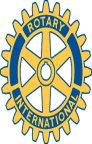 Rotary Club of Carleton        Place and Mississippi Mills        Meeting of March 7th, 2011.Nine of us on hand for a brief but convivial get together on a Tuesday evening at the Moose.  President Al led a discussion on the question of holding meetings in Mississippi Mills, possibly on a monthly basis.  Among the possible locations are a room at the Superior Restaurant, the Board Room at the Mills Community Support Corporation, and an upstairs room at the Barley Mow.  Al will check out the availability of the Barley Mow for an initial foray into Almonte venues, with the intention of trying out several until we find one that suits.  The topic of experimenting with alternate meeting formats, and applying for an RI Pilot Program status to officially do so, was briefly discussed.  The executive will deliberate further about this possibility and then invite the Club to make a final decision on it. To give us more ideas of the possibilities of changes to our future Rotary methods, Al has circulated an email from District Governor Katie Burke with an attached write-up by a young Rotarian who is shaking up the Rotary World with 21st Century life-style changes that resonate with the younger generation that is nipping at our heels.  It’s well worth the read if you haven’t already.  Secretary George reported that the County of Lanark has forwarded the Adopt-A-Roadway Spring 2011 Pickup information.  A morning between April 11 and June 17 will need to be selected for us to do our semi-annual highway cleanup dirty-hands project.  The Club has also been invited to attend a Public Works Committee Meeting in Perth, on April 6th, 2011 to be recognized for our activities in the highway clean-up world.  George also read a message from the McGlade family expressing their appreciation for our Club’s donation to the Carleton Place Hospital in memory of David.  Following a raucous round of Happy Dollars, centered largely around harrowing tales of airport travel glitches and their resolutions, Al gaveled the big bell, and sent us scurrying off into the night.But not before Rotarian Mike announced that next week’s meeting will be on Monday evening, as is our usual time, and that he will be the evening’s program – filling us in on the inner workings of the Statistics Canada (now that he no longer has to maintain a civil servant’s sworn-to- secrecy-stance on matters such as these).  